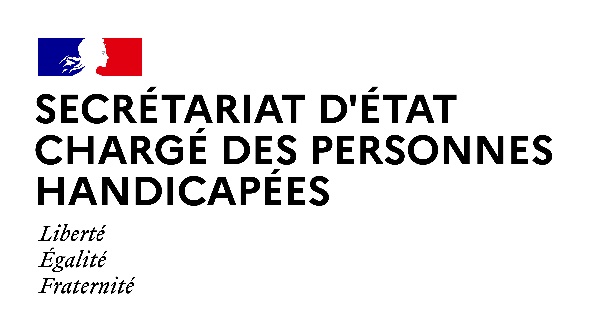 Paris, le 21 septembre 2020AGENDAAgenda prévisionnel de Madame Sophie CLUZELdu lundi 21 SEPTEMBRE au VENDREDI 25 SEPTEMBRE 2020LUNDI 21 SEPTEMBRE 202009h30 : Déplacement à l’entreprise adaptée APF France Handicap 93 à Noisy-le-Sec, produisant des masques inclusifs homologués par la Direction générale de l'Armement (DGA)   (Noisy-le-Sec)15h30 : Déplacement conjoint avec Madame Amélie de MONTCHALIN, Ministre de la Transformation et de Fonction Publiques à l’école Simplon sur le thème de l’accessibilité numérique   (Montreuil)MARDI 22 SEPTEMBRE 202010h00 : Entretien avec Madame Selma MAHFOUZ, directrice de l’animation de la recherche, des études et des statistiques (DARES) (Secrétariat d’État chargé des Personnes handicapées)11h40 : Intervention sur le thème « Pour de nouvelles solidarités locales » dans le cadre du colloque de « La France Audacieuse » organisé par Monsieur Christian ESTROSI 	(Saint-Germain-en-Laye)15h00 : Questions aux Gouvernement	  (Assemblée nationale)18h00 : Entretien avec Monsieur Alain WEILL, Président d’ALTICE FRANCE  (Secrétariat d’État chargé des Personnes handicapées)MERCREDI 23 SEPTEMBRE 2020 08h30 : Réunion avec des députés de la majorité parlementaire   (Secrétariat d’État chargé des Personnes handicapées)09h30 : Intervention dans le cadre du webinaire "Comment les personnes handicapées poursuivent-elles leurs activités et leurs projets professionnels depuis le déconfinement" – Présentation étude IFOP / AGEFIPH10h00 : Conseil des Ministres	  (Palais de l’Elysée)15h00 : France Bleu - Emission « C'est déjà demain » - Thème : « Comment se construit une société inclusive ? »  (Paris)16h45 : Entretien avec Madame Sabine FOURCADE, secrétaire générale des ministères sociaux  (Secrétariat d’État chargé des Personnes handicapées)18h00 : Entretien avec Monsieur Marc GUILLAUME, préfet de Paris, préfet de la région 
Île-de-France  (Secrétariat d’État chargé des Personnes handicapées)JEUDI 24 SEPTEMBRE 202015h00 : Assemblée plénière du Conseil National Consultatif des Personnes Handicapées (CNCPH)  (Secrétariat d’État chargé des Personnes handicapées)17h00 : Conseil national des troubles du spectre de l’autisme (TSA) et des troubles du neuro-développement (TND)  (Secrétariat d’État chargé des Personnes handicapées)18h00 : Réunion sur le Laroque de l’autonomie avec Madame Brigitte BOURGUIGNON, ministre déléguée auprès du ministre des Solidarités et de la Santé, en charge de l’Autonomie  (Secrétariat d’État chargé des Personnes handicapées)VENDREDI 25 SEPTEMBRE 202009h30 : Entretien avec Monsieur Gabriel ATTAL, Secrétaire d’Etat, Porte-parole du Gouvernement   (Paris)Contact presse : 
seph.communication@pm.gouv.fr01 40 56 85 57
